Travail en équipe, relation hiérarchie/EIACe document constitue le guide de l’animateur. Vous pouvez le suivre car il contient l’ensemble des éléments qui permettent d’animer un tel module, à savoir les consignes pour les exercices, les références au Powerpoint l’accompagnant et/ou différentes ressources comme des films, e-learning…, les questions à poser aux participants, les exercices à réaliser le cas échéant.Estimation de durée : 1h30Modalités pédagogiques : Présentation en présentiel.Prérequis : Points d’attention pour préparer la séquence :Avant de commencer ce module, nous vous recommandons de vous assurer :du fonctionnement de la vidéo « L’union fait la force »,du fonctionnement de la vidéo « Asch conformity experiment »,du fonctionnement de la vidéo « Réunion de travaux »,d’avoir suffisamment d’exemplaires du document « Mon guide EIA » pour en distribuer un par participant.Accueil des participants : Bienvenue à tous.Avant de commencer, regardons ensemble les objectifs de ce module et son déroulement.Présenter le slide 2.Ce module a pour objectifs de :Comprendre la valeur ajoutée du travail en équipe (collectif vs. individuel).Comprendre l’importance de s’exprimer en cas de doute sur la sécurité.Comprendre l’importance de la composante HSE lors de l’EIA et être capable de faire le lien avec les éléments de la politique HSE.S’assurer que le contenu est clair pour tous.Répondre aux éventuelles questions.5’			00:05Séquence 1 : Le but de la séquence : Les participants ont compris que la dimension équipe « la force du collectif » est une pierre angulaire de la sécurité. Chacun des maillons de la chaîne est essentiel à l’équipe.Je vous propose de commencer par le visionnage d’une vidéo humoristique.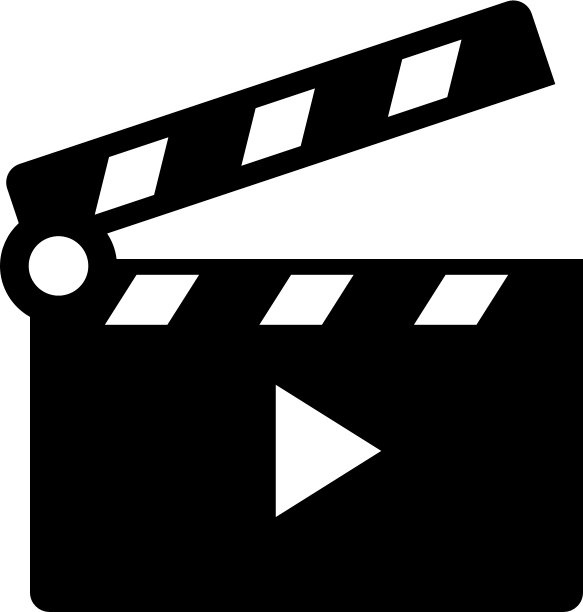 Projeter la vidéo « L’union fait la force » (2’), slide 3Selon vous, quels sont les avantages au fait de travailler en équipe sur le domaine de la sécurité ?Faire échanger les participants.S’assurer que les discussions concernent bien la sécurité.En synthèse, présenter le slide 415’			00:20Séquence 2 : Le but de la séquence : Les participants ont compris l’importance de s’exprimer en cas de doute.Le travail en équipe est primordial, une force. En revanche, les décisions prises en groupe peuvent aussi conduire à des erreurs.Pour bien comprendre cet aspect, commençons par regarder une vidéo d’une expérience réalisée à propos de conformité.Projeter la vidéo « Asch conformity experiment » (2’), slide 5Selon vous, qu’est-ce qui peut amener les personnes à donner une réponse qu’ils pensent fausse dans ce genre de situation ?Faire échanger les participants.L’idée serait d’amener les participants à exprimer les raisons suivantes :-Peur de devoir faire face à un conflit en cas de désaccord-Inhibition-Souhait de s’intégrer au groupe, ne pas se démarquer-Peur d’être perçu comme étant incompétentPrésenter le slide 6 en synthèse.10’			00:30Je vous propose maintenant de réaliser des ateliers de réflexion sur les conséquences possibles de cet « effet » de groupe. Par paires, listez les problèmes que cela peut poser de se conformer aux décisions d’un groupe alors que l’on a le sentiment que quelque chose ne va pas.Workshop. Projeter les slide 7Laisser 10 minutes aux participants par paires pour lister les problèmes qu’ils imaginent en se conformant aux décisions dans un groupe sans exprimer de doute ou d’opinion quand ils en ont.Demander ensuite à un groupe de venir présenter au tableau le résultat de leur réflexion. Faire compléter leur réflexion par les autres groupes.Présenter le slide 8 en synthèse.20’			00:50Pour illustrer le genre de travers que peut induire l’effet de groupe sans se poser de questions, je vais vous présenter une expérience réalisée par le Dr. Harlow sur des singes.Présenter les slides 9 à 14 sur l’expérimentation de la banane.On notera que cet effet de groupe peut avoir des conséquences positives notamment dans le respect des règles élémentaires de sécurité. Mais lorsque c’est un comportement inadapté qui est reproduit par effet de groupe, inverser la tendance est très compliqué, la prise d’initiatives en faveur de la sécurité étant vécue comme une remise en question de la règle tacite.5’			00:55Poursuivons sur l’importance que chacun s’exprime, notamment en ce qui concerne la sécurité. Prenons le temps de regarder cette vidéo.Projeter la vidéo « Réunion » (2’), slide 15Que retenez-vous de cette vidéo ? Qu’avez-vous trouvé d’intéressant ? »Quelles auraient pu être les conséquences si le « jeune » s’était tu ?Selon vous, qu’est ce qui a fait qu’il a pu s’exprimer ? »Faire échanger les participants. Le but est que les participants arrivent à la conclusion que l’intervention du « jeune » a permis d’éviter un accident, que l’avis de chacun est indispensable.En synthèse, projeter les slides 16 et 17.Commentaires slide 17 :Exprimer tout doute concernant une situation : Le seul risque que vous prenez est d’avoir raison.Respecter ce que disent vos collègues : Si quelqu’un exprime un doute, assurez-vous de comprendre ce qui le préoccupe avant d’essayer de le convaincre que ce n’est pas un problème20’			01:15Séquence 3 : Le but de la séquence : Les participants ont compris l’importance de donner du sens à son objectif HSE par rapport à la politique globale HSE.Ce module évoque l’importance du travail en équipe, les relations avec ses collègues et responsables… L’un des moyens pour faire évoluer le comportement Sécurité et permettre d’échanger de façon constructive demeure l’entretien individuel annuel.Pour commencer, je vous propose de répondre, ensemble, à quelques questions concernant l’EIA.Projeter le slide 18.Faire échanger les participants sur chacune des questions.Noter les réponses au tableau.Distribuer ensuite un exemplaire du guide EIA (Mon guide EIA) à chaque participant, et leur laisser 2 minutes pour lire les pages 2, 3 et 6.Revenir sur les questions pour leur faire préciser leurs réponses à l’issue de leur lecture.Présenter le slide 19 en synthèse.Si les participants ont déjà pris leur poste, demandez si certains ont déjà eu des objectifs fixés et de quel ordre et s’ils sont-ils bien en lien avec la politique du Groupe ?Laisser réfléchir les participants pendant 5 minutes, puis demander à un ou deux de donner un exemple.Si c’est leur première semaine, précisez que la fin du tronc commun général leur pemettra de prendre des engagements en matière d’H3SE qu’ils pourront ensuite transposer en objectif avec leur manager pendant l’EIA.Vous reste-t-il des questions sur ce module ?Répondre aux questionsRemercier les participants15’			01:30Rappels des objectifs de ce module :A la fin du module, les participants :Comprennent la valeur ajoutée du travail en équipe (collectif vs. individuel).Comprennent l’importance de s’exprimer en cas de doute sur la sécurité.Comprennent l’importance d’aborder la composante HSE lors de l’EIA et sont capables de faire le lien avec les éléments de la politique HSE.